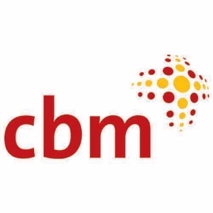 Volunteer at CBM AustraliaExpression of InterestThank you for expressing your interest in serving as a volunteer with CBM Australia. Please fill in this form and return it to CBM Australia via post or email as per the details below.Only those who are involved in the recruitment of volunteers will have access to this information and it will be securely stored.  For more information, please contact 1800 678 069 (FREE Call)Volunteer CoordinatorCBM AustraliaPO Box 196 Richmond   Vic   3121Email volunteering@cbm.org.auYour Information (* indicates required fields)Volunteering Interests:     Administration/Mail   
  Data Entry     Transcriptions    Graphic Design      Hospitality  Prayer      Telemarketing      Thank you phone calls      Website Development      Accessible Communication   
  Research  Writing-Marketing and Communications      Writing-ReportsDate:  / /Title (please circle):Mr / Mrs / Ms / Miss  * First Name:* Last Name:Address (Australia Only)*  State / Postcode: *  Phone:*  Email: